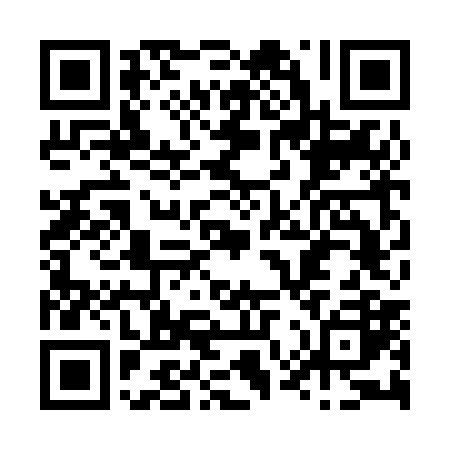 Prayer times for Zwillikermoos, SwitzerlandMon 1 Jul 2024 - Wed 31 Jul 2024High Latitude Method: Angle Based RulePrayer Calculation Method: Muslim World LeagueAsar Calculation Method: HanafiPrayer times provided by https://www.salahtimes.comDateDayFajrSunriseDhuhrAsrMaghribIsha1Mon3:085:341:306:579:2611:442Tue3:085:351:306:579:2611:443Wed3:095:361:316:579:2511:444Thu3:095:361:316:579:2511:445Fri3:095:371:316:579:2511:446Sat3:105:381:316:579:2411:447Sun3:105:391:316:569:2411:448Mon3:115:391:316:569:2311:449Tue3:115:401:326:569:2311:4410Wed3:115:411:326:569:2211:4311Thu3:125:421:326:559:2111:4312Fri3:125:431:326:559:2111:4313Sat3:135:441:326:559:2011:4314Sun3:135:451:326:549:1911:4215Mon3:145:461:326:549:1811:4216Tue3:145:471:326:549:1811:4017Wed3:145:481:336:539:1711:3818Thu3:155:491:336:539:1611:3619Fri3:175:501:336:529:1511:3420Sat3:205:511:336:529:1411:3221Sun3:225:521:336:519:1311:3022Mon3:255:531:336:509:1211:2823Tue3:275:541:336:509:1111:2524Wed3:305:561:336:499:0911:2325Thu3:325:571:336:489:0811:2126Fri3:345:581:336:489:0711:1927Sat3:375:591:336:479:0611:1628Sun3:396:001:336:469:0511:1429Mon3:426:021:336:469:0311:1230Tue3:446:031:336:459:0211:1031Wed3:476:041:336:449:0111:07